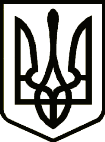 УКРАЇНАТЕТІЇВСЬКА МІСЬКА РАДАТЕТІЇВСЬКОГО РАЙОНУ КИЇВСЬКОЇ ОБЛАСТІДВАДЦЯТЬ ПЕРША СЕСІЯ СЬОМОГО СКЛИКАННЯ            РІШЕННЯПро визначення кандидатур для занесення на районну Дошку Пошани       Обговоривши подані кандидатури  для занесення на районну Дошку Пошани  з нагоди відзначення Дня незалежності України, міська рада ВИРІШИЛА:      1. За вагомий особистий внесок в соціально-економічний розвиток об’єднаної територіальної громади  в галузі сільськогосподарського виробництва, освіти, культури занести на районну Дошку Пошани:Миколюка Івана Івановича – керівника СФГ «Росішки», депутата Тетіївської міської ради VII скликанняРудюка Володимира Федоровича- директора СТОВ «Черенпин»Складаного Івана Івановича – директора  комунального закладу «Тетіївський ЗЗСО І-ІІІ ступенів № 1» Тетіївської міської радиРомановську Ольгу Миколаївну – методиста по роботі з дітьми центральної бібліотечної системи,стаж роботи в бібліотеці 50 років.2. За участь в бойових діях на Сході України:Дякуна Дмитра Володимировича – учасника бойових дій в зоні АТОЛашевича Олександра Миколайовича – учасника бойових дій в зоні АТОЗадорожнього Олександра Степановича – учасника бойових дій в зоні АТОЧерепинчук Лідію Кирилівну – директора  Тетіївського районного історико-краєзнавчого музею, волонтера              Міський голова                                                Р.В.Майструк01.08.2019 р.№  673 -21-VIІ               Начальник юридичного відділу                                                 Н.М.Складена